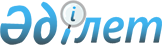 Об утверждении Правил лицензирования деятельности по организации телевизионного и (или) радиовещания
					
			Утративший силу
			
			
		
					Постановление Правительства Республики Казахстан от 20 октября 2006 года N 1012. Утратило силу постановлением Правительства Республики Казахстан от 18 июля 2007 года N 607 (вводится в действие с 9 августа 2007 года).



      


Сноска. Постановление Правительства Республики Казахстан от 20 октября 2006 года N 1012 утратило силу постановлением Правительства Республики Казахстан от 18 июля 2007 года 


 N 607 


 (вводится в действие с 9 августа 2007 года).



      В соответствии с 
 Законом 
 Республики Казахстан от 23 июля 1999 года "О средствах массовой информации" Правительство Республики Казахстан 

ПОСТАНОВЛЯЕТ:





      1. Утвердить прилагаемые Правила лицензирования деятельности по организации телевизионного и (или) радиовещания.




      2. Настоящее постановление вводится в действие по истечении десяти календарных дней со дня eго первого официального опубликования.

      

Премьер-Министр




      Республики Казахстан


Утверждены            



постановлением Правительства 



Республики Казахстан     



от 20 октября 2006 года N 1012




 


Правила лицензирования деятельности по организации






телевизионного и (или) радиовещания






      Настоящие Правила лицензирования деятельности по организации телевизионного и (или) радиовещания (далее - Правила) разработаны в соответствии с законами Республики Казахстан от 17 апреля 1995 года "
 О лицензировании 
", от 23 июля 1999 года "
 О средствах массовой информации 
", от 5 июля 2004 года "
 О связи 
" и определяют порядок выдачи лицензий на занятие деятельностью в сфере телевизионного и (или) радиовещания.




 


1. Общие положения






      1. Лицензирование деятельности по организации телевизионного и (или) радиовещания осуществляется с целью государственного регулирования за деятельностью физических и юридических лиц (далее - лицензиаты) в сфере телевизионного и (или) радиовещания, а также для насыщения информационного пространства Республики Казахстан телевизионными и радиопрограммами.




      2. Лицензирование деятельности по организации телевизионного и (или) радиовещания на территории Республики Казахстан осуществляется уполномоченным органом в области средств массовой информации (далее - лицензиар).




      3. Лицензия подписывается руководителем лицензиара либо уполномоченным на это лицом и заверяется печатью лицензиара.




      4. Лицензия - разрешение, выдаваемое уполномоченным органом в области средств массовой информации физическому и юридическому лицу на занятие деятельностью по организации телевизионного и (или) радиовещания.




      5. При осуществлении деятельности в сфере телевизионного и радиовещания с использованием радиочастотного спектра, кроме лицензии на деятельность по организации телевизионного и (или) радиовещания лицензиат получает в установленном законодательством порядке разрешение(я) на использование радиочастотного спектра в уполномоченном органе в области связи.




      6. Лицензии являются неотчуждаемыми, то есть не передаваемыми лицензиатом другим физическим или юридическим лицам, если иное не предусмотрено законодательными актами.




 


2. Порядок выдачи лицензий






      7. Для получения лицензии необходимы следующие документы:



      1) заявление установленного образца, форма которого утверждается Правительством Республики Казахстан;



      2) документы, подтверждающие соответствие заявителя квалификационным требованиям, предъявляемым при лицензировании на деятельность в сфере телевизионного и (или) радиовещания;



      3) документ, подтверждающий уплату в бюджет лицензионного сбора за право занятия лицензируемым видом деятельности.



      Кроме того, для юридических лиц необходимо представить копию свидетельства о государственной регистрации.




      8. Лицензия выдается не позднее месячного срока, а для субъектов малого предпринимательства - не позднее десятидневного срока со дня подачи заявления со всеми необходимыми документами, если иной срок не установлен законодательными актами Республики Казахстан.




      9. Ставки, порядок исчисления и уплаты в бюджет лицензионного сбора за право занятия лицензируемым видом деятельности и возврата уплаченных сумм определяются в соответствии с 
 Налоговым кодексом 
 Республики Казахстан.



      Платежи, связанные с использованием радиочастотного спектра взимаются в порядке и размерах установленных налоговым законодательством Республики Казахстан.




      10. Выдача лицензии производится заявителю или его уполномоченному представителю на основании доверенности.




      11. Заявление и прилагаемые к нему документы регистрируются лицензиаром, заявителю письменно сообщается его регистрационный номер и дата регистрации.




      12. Отказ в выдаче лицензии, переоформление, отзыв лицензии, приостановление и прекращение действия лицензии осуществляется в соответствии с законодательством Республики Казахстан.




      13. Заявитель несет ответственность за правильность, полноту и своевременность информации указанной в документах, представленных для получения лицензии в соответствии с законодательством Республики Казахстан.




      14. При утере лицензии лицензиат имеет право на получение дубликата. Лицензиар в течение десяти рабочих дней со дня подачи письменного заявления производит выдачу дубликата лицензии. При этом лицензиат уплачивает лицензионный сбор за право занятия лицензируемым видом деятельности.




 


3. Отказ в выдаче лицензии






      15. Лицензия не выдается, если:



      1) осуществление определенного вида деятельности законодательными актами запрещено для данной категории субъектов;



      2) не представлены все документы, требуемые в соответствии с пунктом 7 настоящих Правил либо другими законодательными актами. При устранении заявителем указанных препятствий заявление рассматривается на общих основаниях;



      3) не внесен лицензионный сбор за право занятия лицензируемым видом деятельности;



      4) заявитель не отвечает квалификационным требованиям, установленным законодательством;



      5) в отношении заявителя имеется решение суда, запрещающее ему занятие данным видом деятельности.




      16. При отказе в выдаче лицензии заявителю дается мотивированный ответ в письменном виде в сроки, установленные для выдачи лицензии.




 


4. Учет лицензий и контроль за лицензируемой деятельностью






      17. Учет лицензий, а также контроль за соблюдением настоящих Правил осуществляет лицензиар.




      18. Проверка соблюдения квалификационных требований и установленных правил производится лицензиаром в порядке, установленном законодательством Республики Казахстан.




 


5. Разрешение споров






      19. Если лицензия не выдана в установленный 
 Законом 
 Республики Казахстан "О лицензировании" или другими законодательными актами срок или отказ представляется заявителю необоснованным, он вправе в месячный срок обжаловать эти действия в судебном порядке.



      Лицензиат вправе обжаловать в судебном порядке решение о приостановлении действия лицензии. При решении судом вопроса о правомерности приостановления действия лицензии, срок ее приостановления считать с даты принятия такого решения лицензиаром.




      20. Лицензиары и их должностные лица за нарушение законодательства о лицензировании несут установленную законами Республики Казахстан ответственность.




      21. Возмещение убытков, вызванных необоснованным отказом в выдаче лицензии или нарушением прав лицензиата, осуществляется в порядке, установленном гражданским законодательством Республики Казахстан.

					© 2012. РГП на ПХВ «Институт законодательства и правовой информации Республики Казахстан» Министерства юстиции Республики Казахстан
				